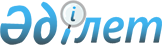 Об установлении квоты рабочих мест для трудоустройства лиц, освобожденных из мест лишения свободы, лиц, состоящих на учете службы пробации в Атбасарском районе на 2021 годПостановление акимата Атбасарского района Акмолинской области от 25 ноября 2020 года № а-11/431. Зарегистрировано Департаментом юстиции Акмолинской области 27 ноября 2020 года № 8181
      В соответствии с подпунктом 2) пункта 1 статьи 18 Уголовно-исполнительного кодекса Республики Казахстан от 5 июля 2014 года, подпунктами 7), 8) статьи 9, подпунктами 2), 3) пункта 1 статьи 27 Закона Республики Казахстан от 6 апреля 2016 года "О занятости населения", приказом Министра здравоохранения и социального развития Республики Казахстан от 26 мая 2016 года № 412 "Об утверждении Правил квотирования рабочих мест для трудоустройства граждан из числа молодежи, потерявших или оставшихся до наступления совершеннолетия без попечения родителей, являющихся выпускниками организаций образования, лиц, освобожденных из мест лишения свободы, лиц, состоящих на учете службы пробации" (зарегистрирован в Реестре государственной регистрации нормативных правовых актов № 13898), акимат Атбасарского района ПОСТАНОВЛЯЕТ:
      1. Установить квоту рабочих мест для трудоустройства лиц, освобожденных из мест лишения свободы в Атбасарском районе на 2021 год, согласно приложению 1.
      2. Установить квоту рабочих мест для трудоустройства лиц, состоящих на учете службы пробации в Атбасарском районе на 2021 год, согласно приложению 2.
      3. Контроль за исполнением настоящего постановления возложить на курирующего заместителя акима района.
      4. Настоящее постановление вступает в силу со дня государственной регистрации в Департаменте юстиции Акмолинской области и вводится в действие со дня официального опубликования. Квота рабочих мест для трудоустройства лиц, освобожденных из мест лишения свободы в Атбасарском районе на 2021 год Квота рабочих мест для трудоустройства лиц, состоящих на учете службы пробации в Атбасарском районе на 2021 год
					© 2012. РГП на ПХВ «Институт законодательства и правовой информации Республики Казахстан» Министерства юстиции Республики Казахстан
				
      Аким Атбасарского района

А.Калжанов
Приложение 1
к постановлению акимата
Атбасарского района
от "25" ноября 2020 года
№ а-11/431
№
Наименование организации
Списочная численность работников
Размер квоты

(%)
1
Индивидуальный предприниматель "ИП Жадан А.Л."
10
10
2
Товарищество с ограниченной ответственностью "INTER TRADE" (ИНТЕР ТРАЙД)
80
1,25Приложение 2
к постановлению акимата
Атбасарского района
от "25" ноября 2020 года
№ а-11/431
Наименование организации
Списочная численность работников
Размер квоты

(%)
Индивидуальный предприниматель "ИП Жадан А.Л."
10
10
Товарищество с ограниченной ответственностью "INTER TRADE" (ИНТЕР ТРАЙД)
80
1,25